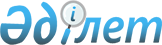 О признании утратившим силу приказа Министра обороны Республики Казахстан от 15 июля 2004 года № 387Приказ Министра обороны Республики Казахстан от 25 января 2011 года № 38

      В соответствии с Законом Республики Казахстан от 24 марта 1998 года "О нормативных правовых актах", ПРИКАЗЫВАЮ:



      1. Признать утратившим силу приказ Министра обороны Республики Казахстан от 15 июля 2004 года № 387 "Об утверждении Инструкции по организации и осуществлению санитарно-эпидемиологического надзора в Вооруженных Силах Республики Казахстан" (зарегистрированный в Реестре государственной регистрации нормативных правовых актов Республики Казахстан 19 августа 2004 года № 3027).



      2. Начальнику Главного военно-медицинского управления Вооруженных Сил Республики Казахстан в недельный срок направить в установленном порядке копии настоящего приказа в Министерство юстиции Республики Казахстан.



      3. Приказ довести до должностных лиц в части, их касающейся.                                                 А. Джаксыбеков
					© 2012. РГП на ПХВ «Институт законодательства и правовой информации Республики Казахстан» Министерства юстиции Республики Казахстан
				